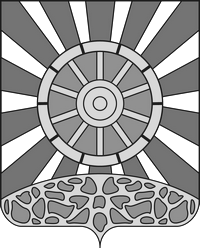 АДМИНИСТРАЦИЯ  УНИНСКОГО МУНИЦИПАЛЬНОГО ОКРУГА  КИРОВСКОЙ ОБЛАСТИ    ПОСТАНОВЛЕНИЕ15.08.2022                                                                                     №    476пгт Уни О создании рабочей группы по борьбе с борщевиком СосновскогоВ целях организации мероприятий по охране окружающей среды в границах муниципального округа, руководствуясь ст. 16 Федерального закона от 06.10.2003 N 131-ФЗ "Об общих принципах организации местного самоуправления в Российской Федерации" администрация Унинского муниципального округа ПОСТАНОВЛЯЕТ:1. Создать рабочую группу по борьбе с борщевиком Сосновского и утвердить ее состав согласно приложению.2.  Установить цель создания рабочей группы: определение необходимости и эффективности проведения мероприятий по борьбе с борщевиком Сосновского.  3. Настоящее постановление подлежит опубликованию в Информационном бюллетене органов местного самоуправления  Унинского муниципального округа  Кировской области и размещению на официальном сайте Унинского муниципального округа.Глава Унинскогомуниципального округа			           	              Т.Ф. Боровикова___________________________________________________СОСТАВрабочей группы по борьбе с борщевиком СосновскогоПримечание: специалист Территориального отдела включается в состав рабочей группы при обследовании территории, подведомственной данному отделу.                                                    ______________ПриложениеУТВЕРЖДЕНпостановлением администрации  Унинского муниципального округаот  15.08.2022   № 476БОРОВИКОВАТатьяна Федоровна- глава Унинского муниципального округа,  председатель рабочей группыМАШКОВЦЕВИван Григорьевич- заместитель главы администрации  Унинского муниципального округа, начальник Территориального управления, заместитель председателя рабочей группыМЕРКУШЕВАЛариса Владимировна- главный специалист Территориального управления администрации  Унинского муниципального округа, секретарь рабочей группыЧлены рабочей группы:АНАШКИНМихаил Вячеславович- главный  специалист Сардыкского  территориального отдела  администрации Унинского муниципального округа БЕЛЬТЮГОВАлексей Михайлович- начальник городского территориального отдела Территориального управления   администрации Унинского муниципального округа БЕЛЬТЮГОВСергей Аркадьевич	- главный  специалист Комаровского  территориального отдела  администрации Унинского муниципального округа БУЛАТОВАлександр Геннадьевич- ведущий агроном Куменского межрайонного филиала ФГБУ «Россельхозцентр» по Кировской области (по согласованию)ВОТИНЦЕВАНадежда Васильевна- специалист 2 категории Елганского территориального отдела  администрации Унинского муниципального округа ВОХМИНЦЕВАТатьяна Владимировна- начальник лесного отдела Унинского лесничества Министерства лесного хозяйства Кировской области(по согласованию)КОМАРОВАНаталия Николаевна- заведующий отделом по управлению муниципальной собственностью администрации округаЛЫСОВАТатьяна Анатольевна- главный  специалист Астраханского территориального отдела  администрации Унинского муниципального округа МЕЛЬНИКОВ Александр Николаевич- начальник Унинского ДУ-39 АО «Вятавтодор»(по согласованию)МЕЛЬНИКОВВячеслав Леонидович - главный  специалист Малополомского  территориального отдела  администрации Унинского муниципального округа МЕЗЕНЦЕВАМария Алексеевна- заведующий сектором сельского хозяйства администрации округаМОКРУШИНАлександр Александрович- главный  специалист Сосновского  территориального отдела  администрации Унинского муниципального округа ПАНТЕЛЕЕВАлександр Николаевич- директор ООО «УниДорСтрой»(по согласованию)ПОПЦОВАТаисья Никифоровна	- главный  специалист Канахинского  территориального отдела  администрации Унинского муниципального округа СЕМЕНОВЫХВалерий Николаевич- главный  специалист Порезского  территориального отдела  администрации Унинского муниципального округа 